7.12.1. Умножение и деление алгебраических дробейАлгебра. 7 класс.   Тест 12. Вариант 1.Выполнить умножение.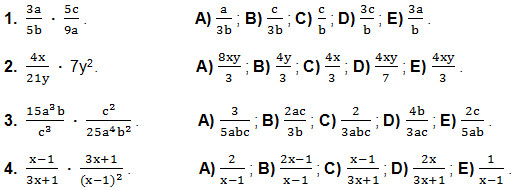 Выполнить деление.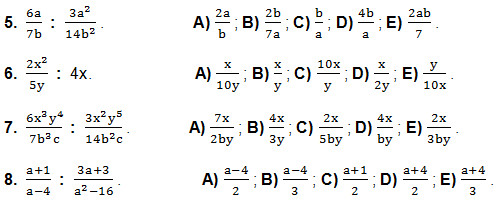 Решить уравнение относительно х.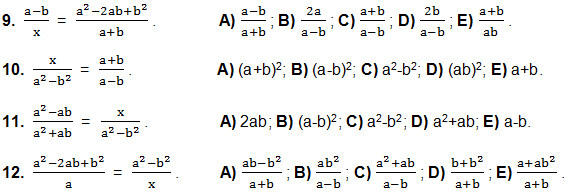 